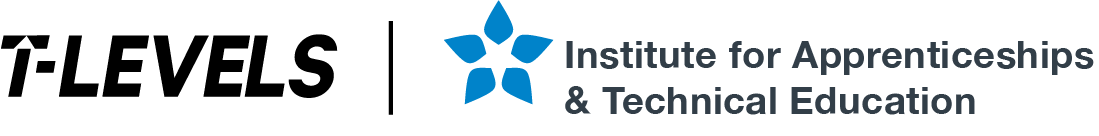 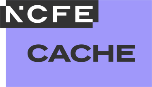 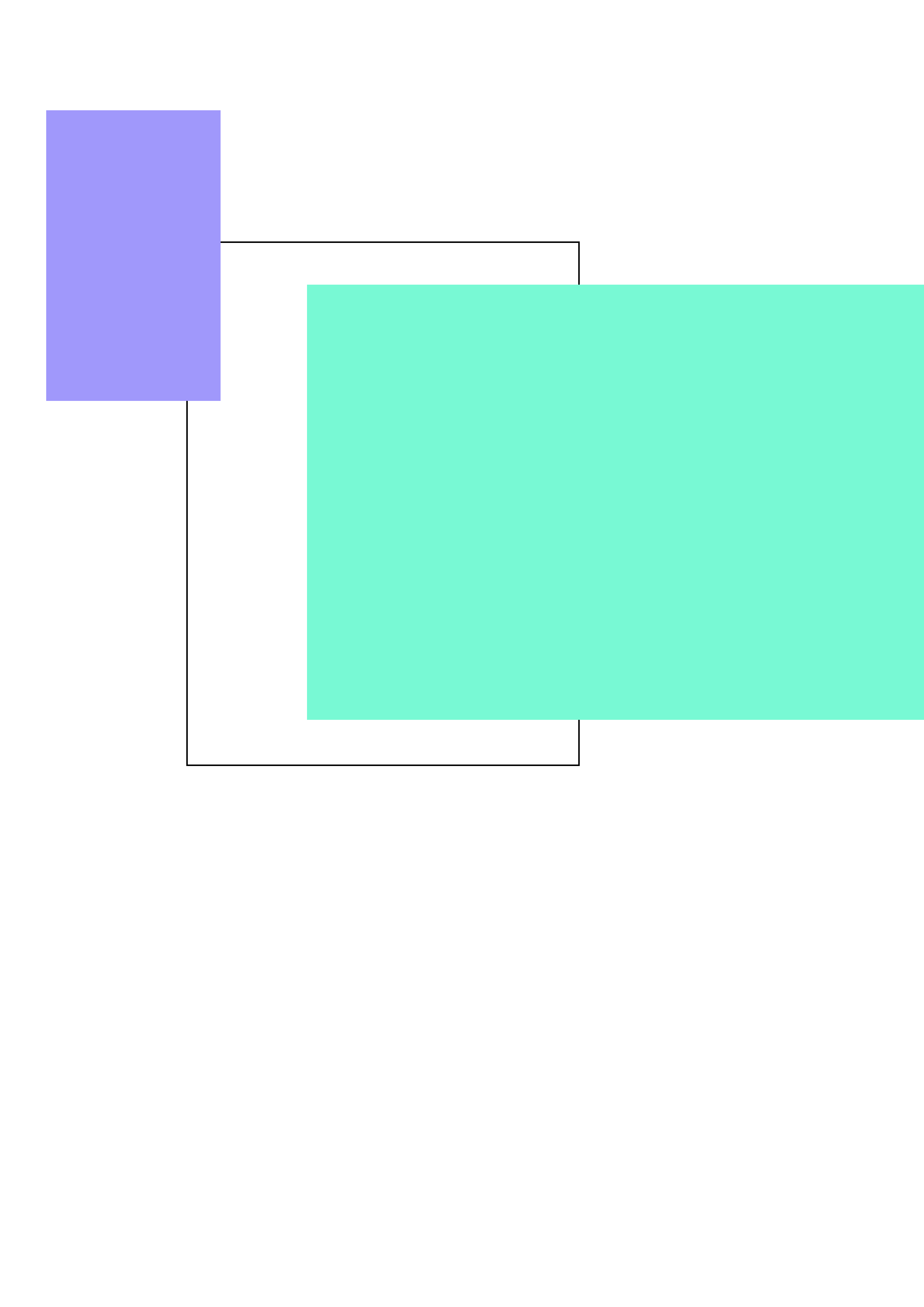 Employer set project (ESP)Early Years EducatorTask 4 – reflective accountPro-formasT Level Technical Qualification in Education and Early YearsEmployer set project (ESP)Early Years EducatorPro-formasTask 4 – reflective accountContentsTask 4 - reflective account	3Document information	4Task 4 - reflective accountNote: The space provided below is not indicative of length of response required. Consideration should be given to the time limit stated in the ‘Conditions of the assessment’ section of the task.You should consider the following areas when completing this task:the effectiveness of your communication skills when conveying your planned approach and activity, in your presentation and when answering questionsthe quality of your planned approach and activity in relation to intended outcomesways that feedback informed changes to your planned activitythe development of your own knowledge and skills for your own future practice.Document informationAll the material in this publication is © NCFE.‘T-LEVELS’ is a registered trade mark of the Department for Education.‘T Level’ is a registered trade mark of the Institute for Apprenticeships and Technical Education.‘Institute for Apprenticeships & Technical Education’ and logo are registered trade marks of the Institute for Apprenticeships and Technical Education.Owner: Head of Assessment Design